Природа это не переварит!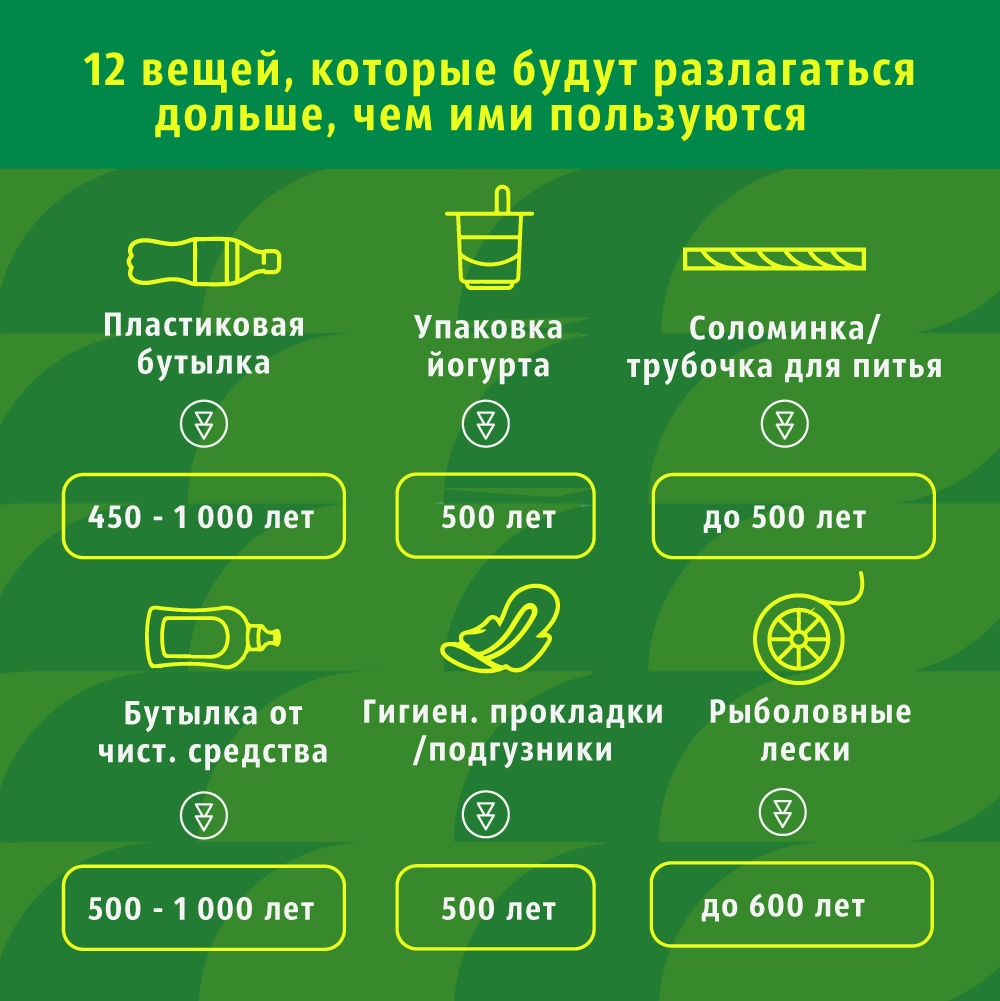 